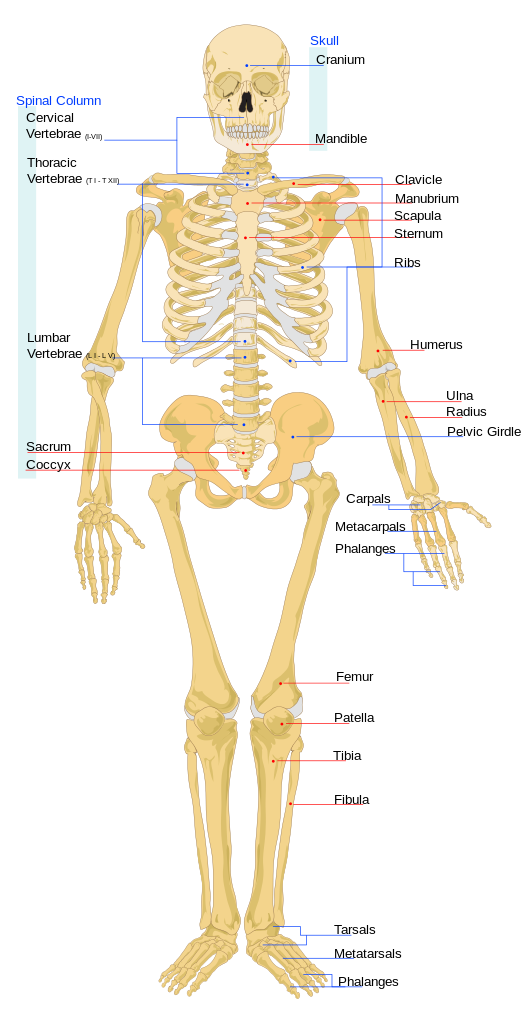 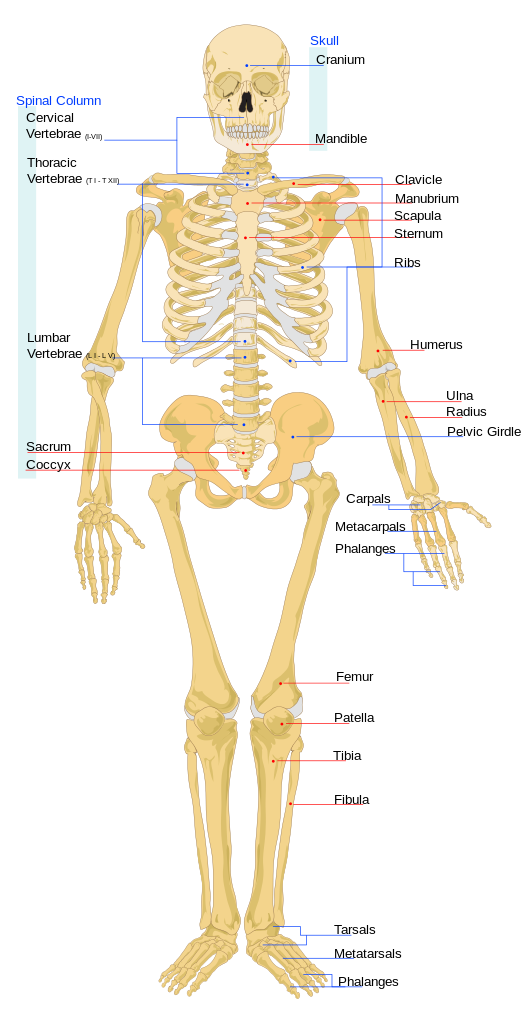 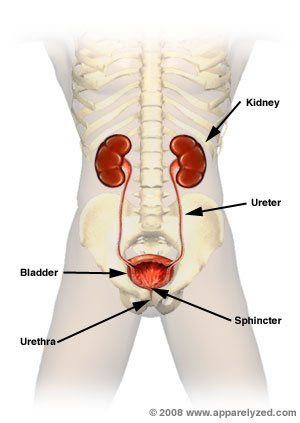 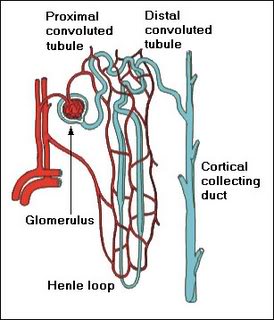 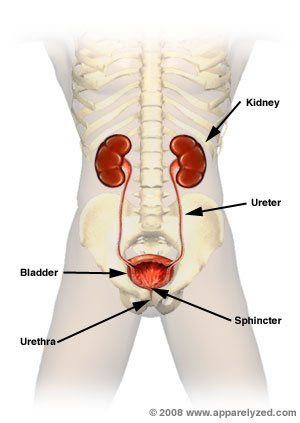 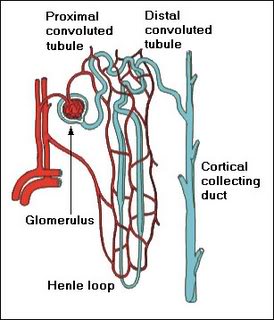 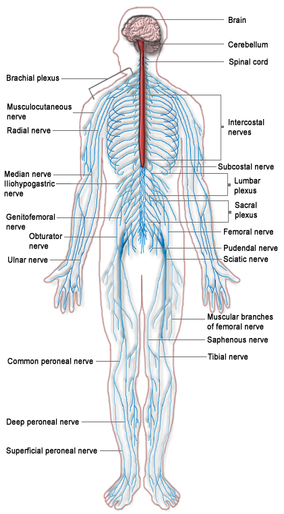 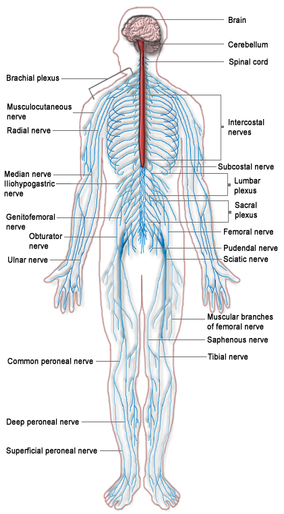 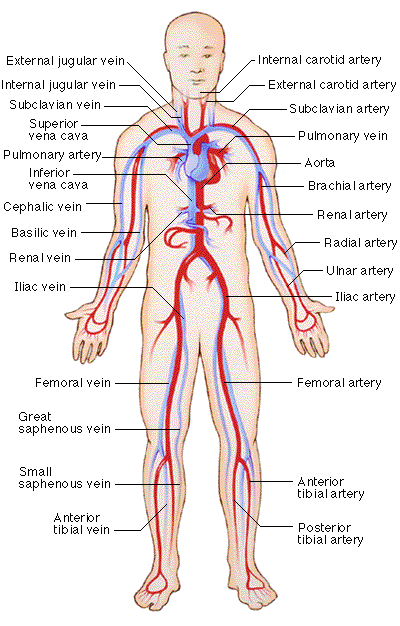 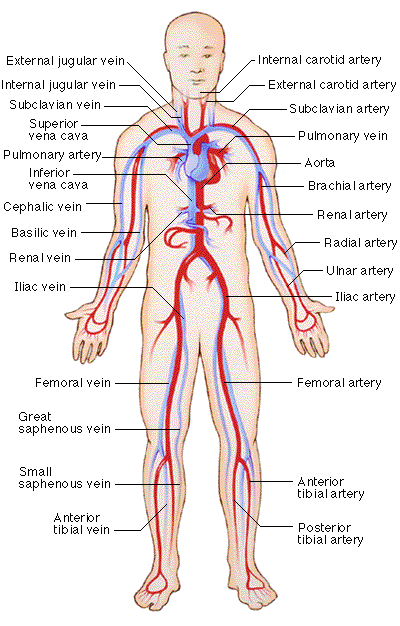 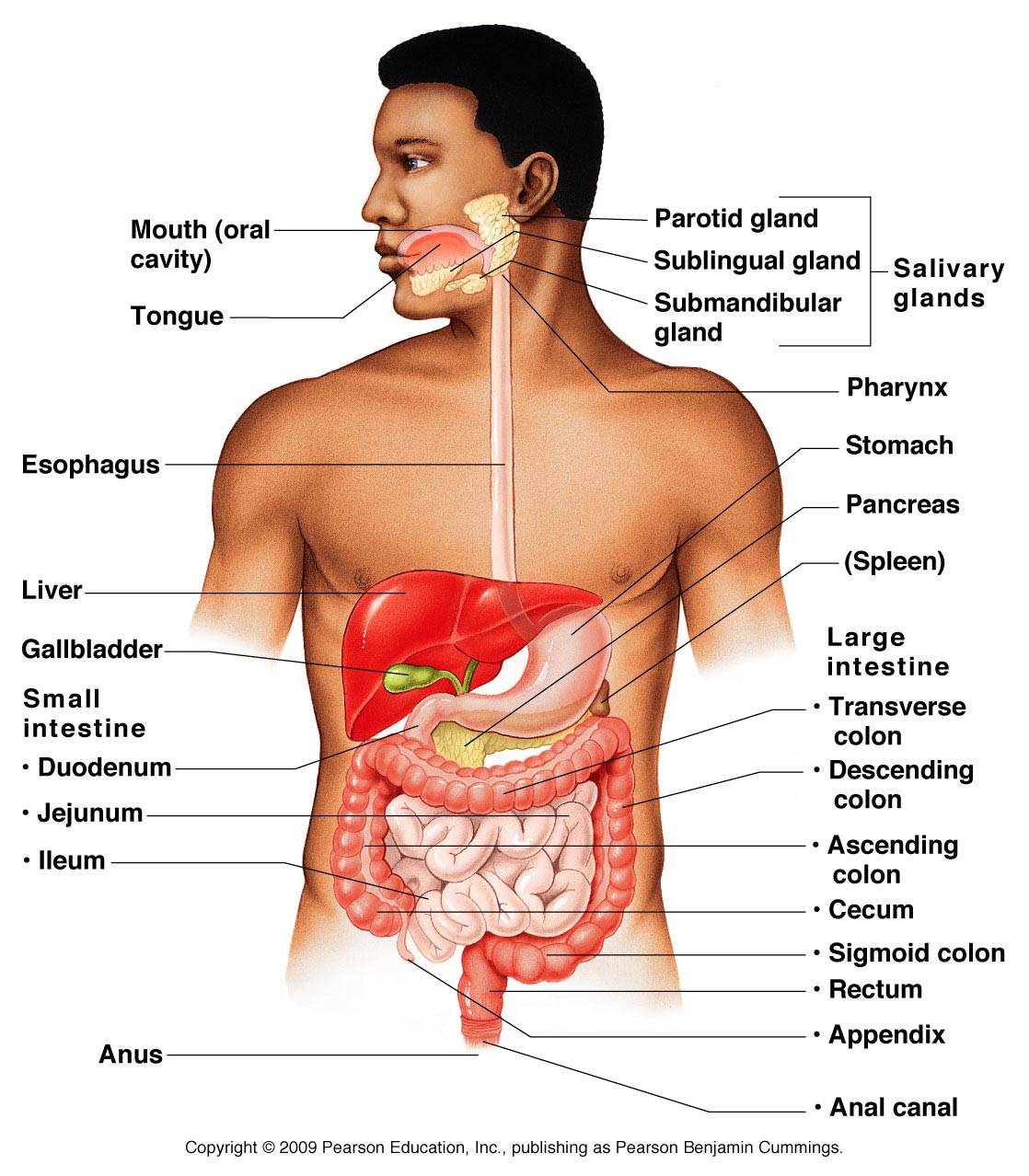 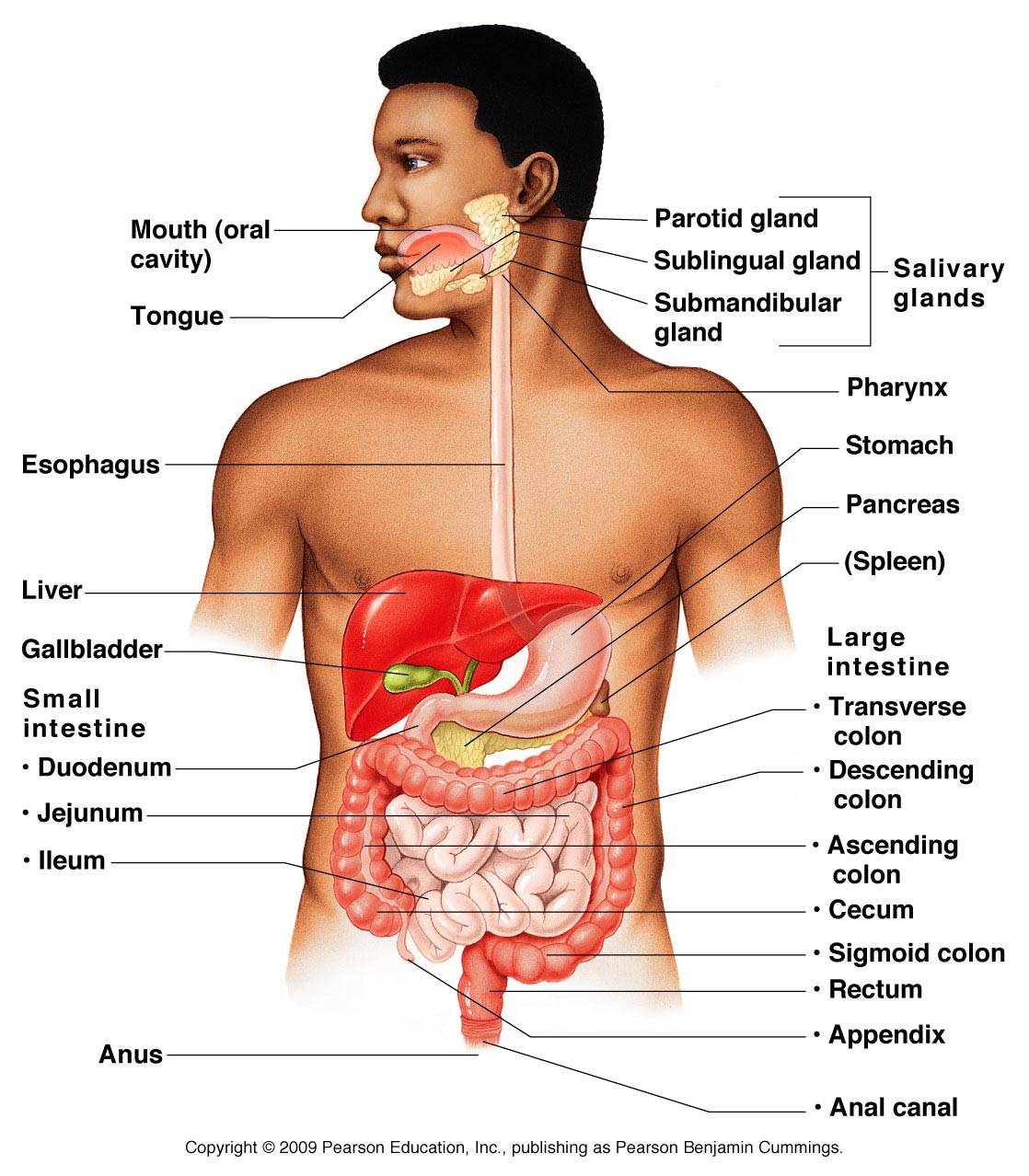 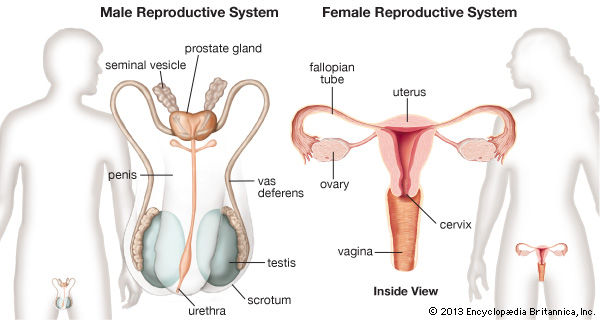 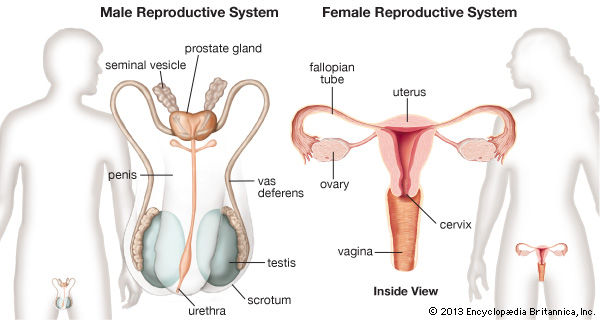 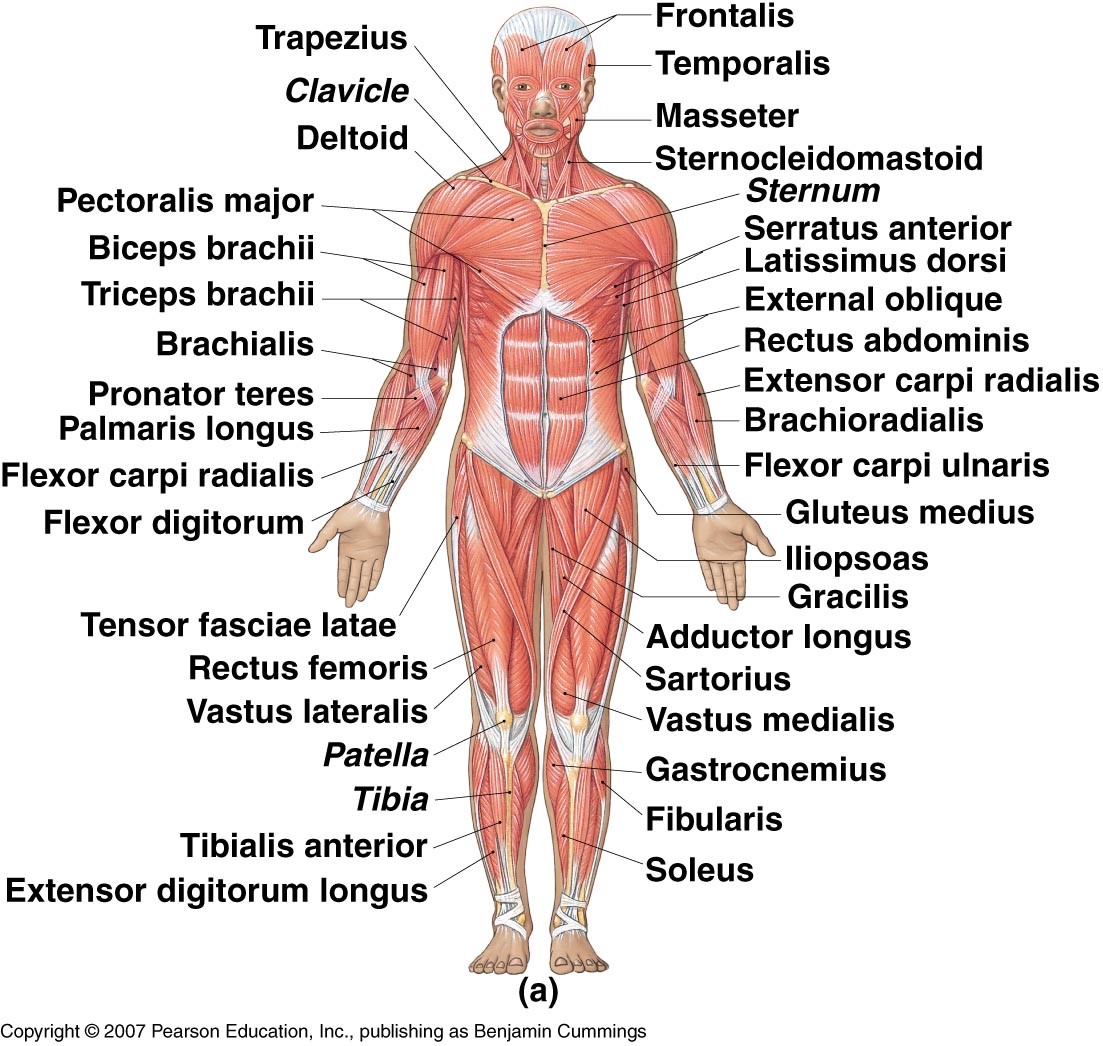 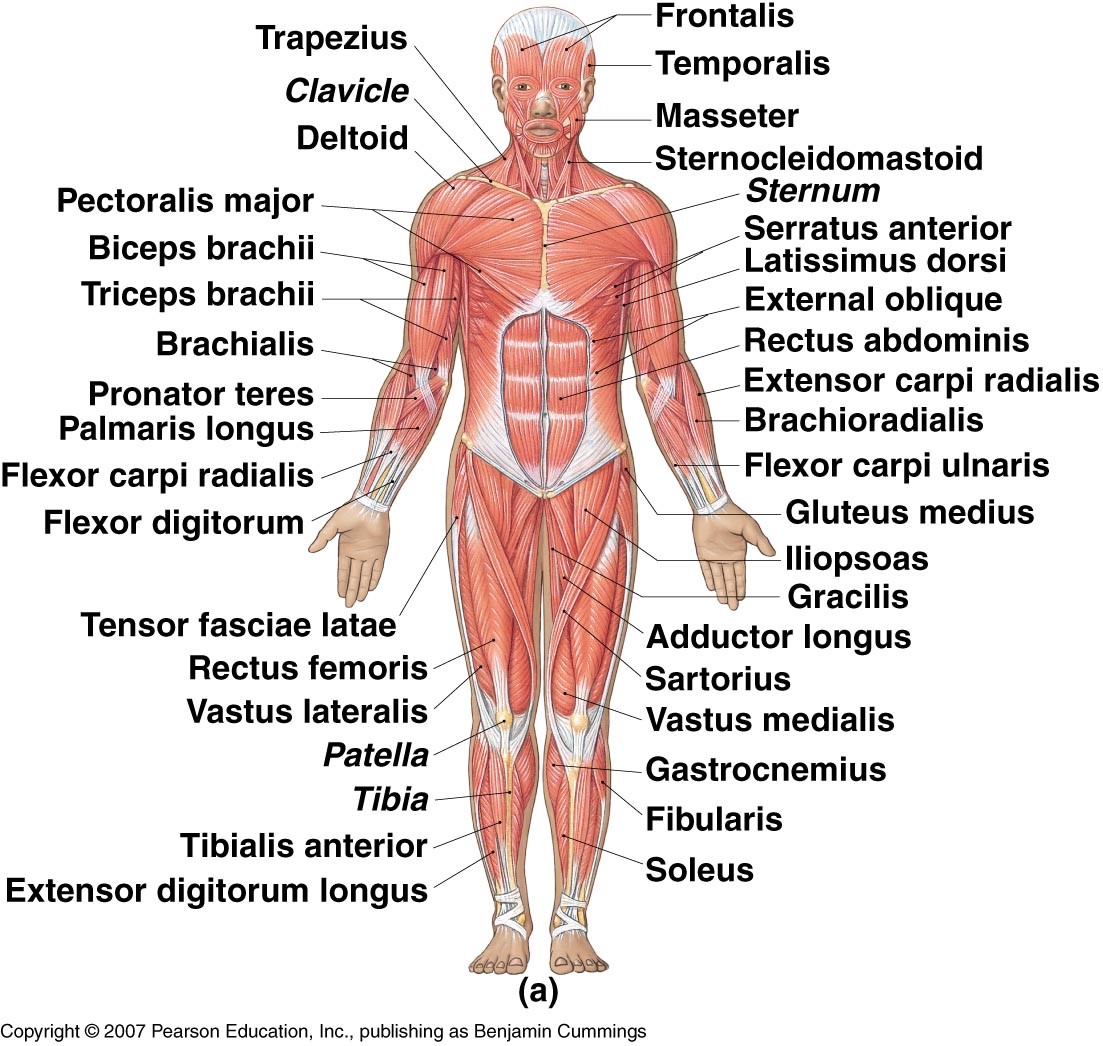 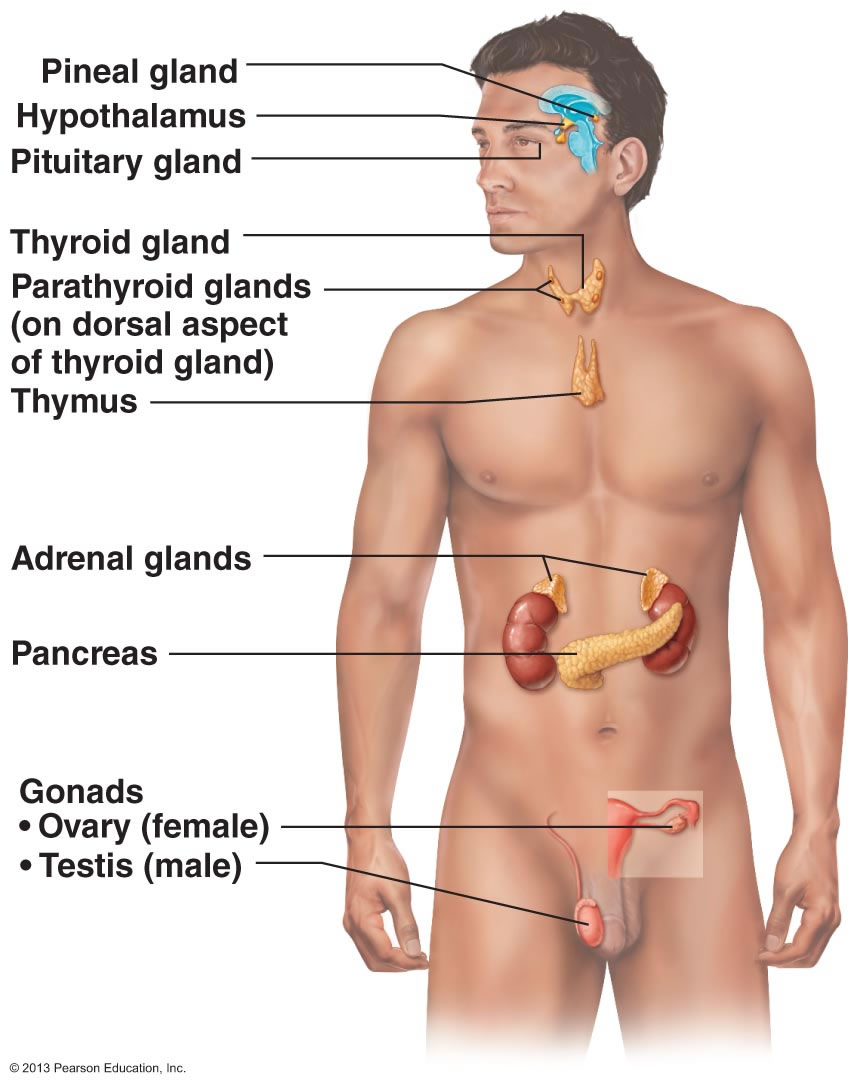 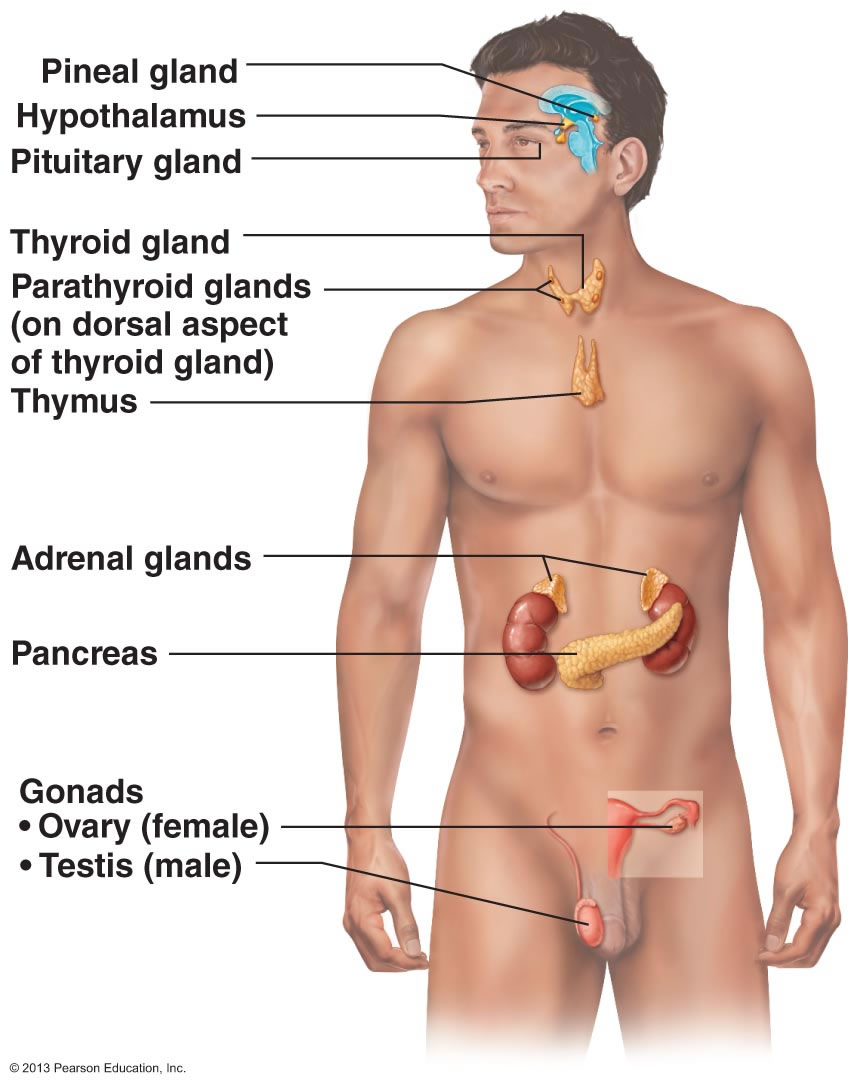 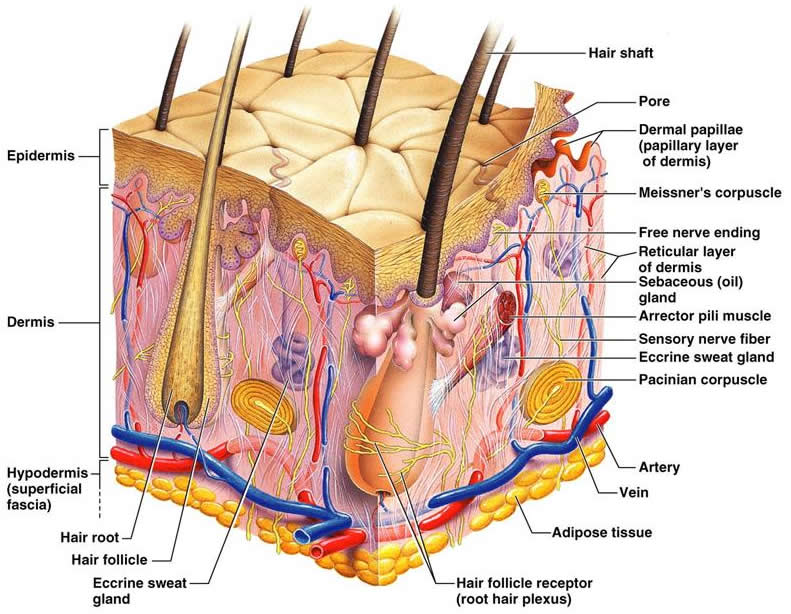 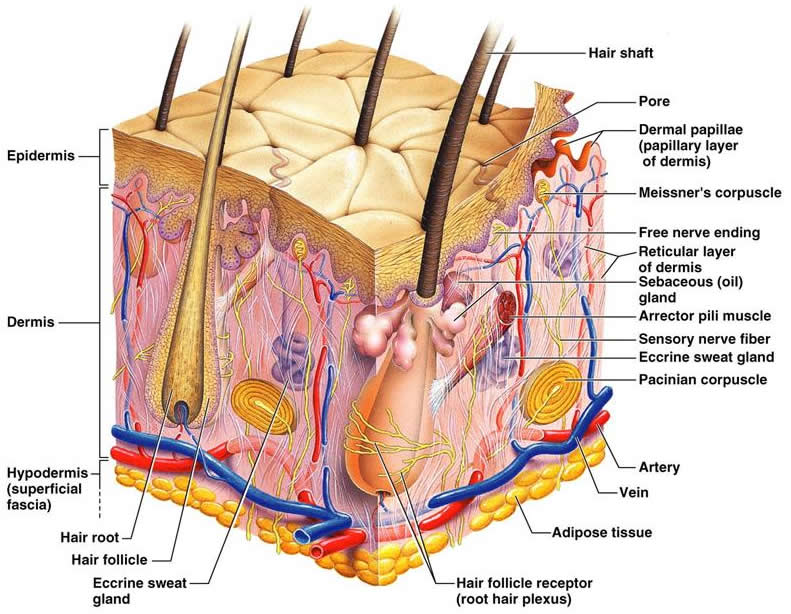 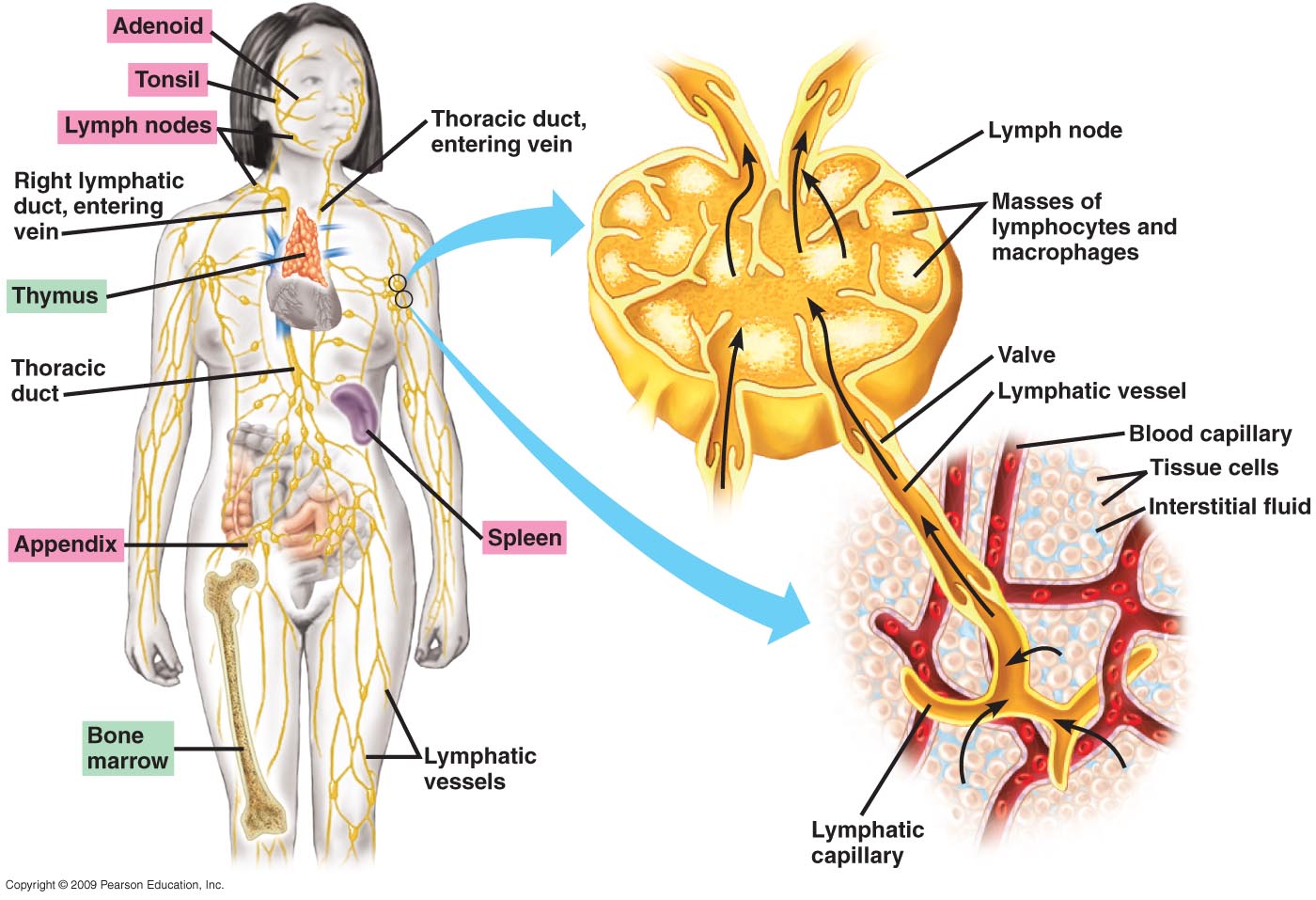 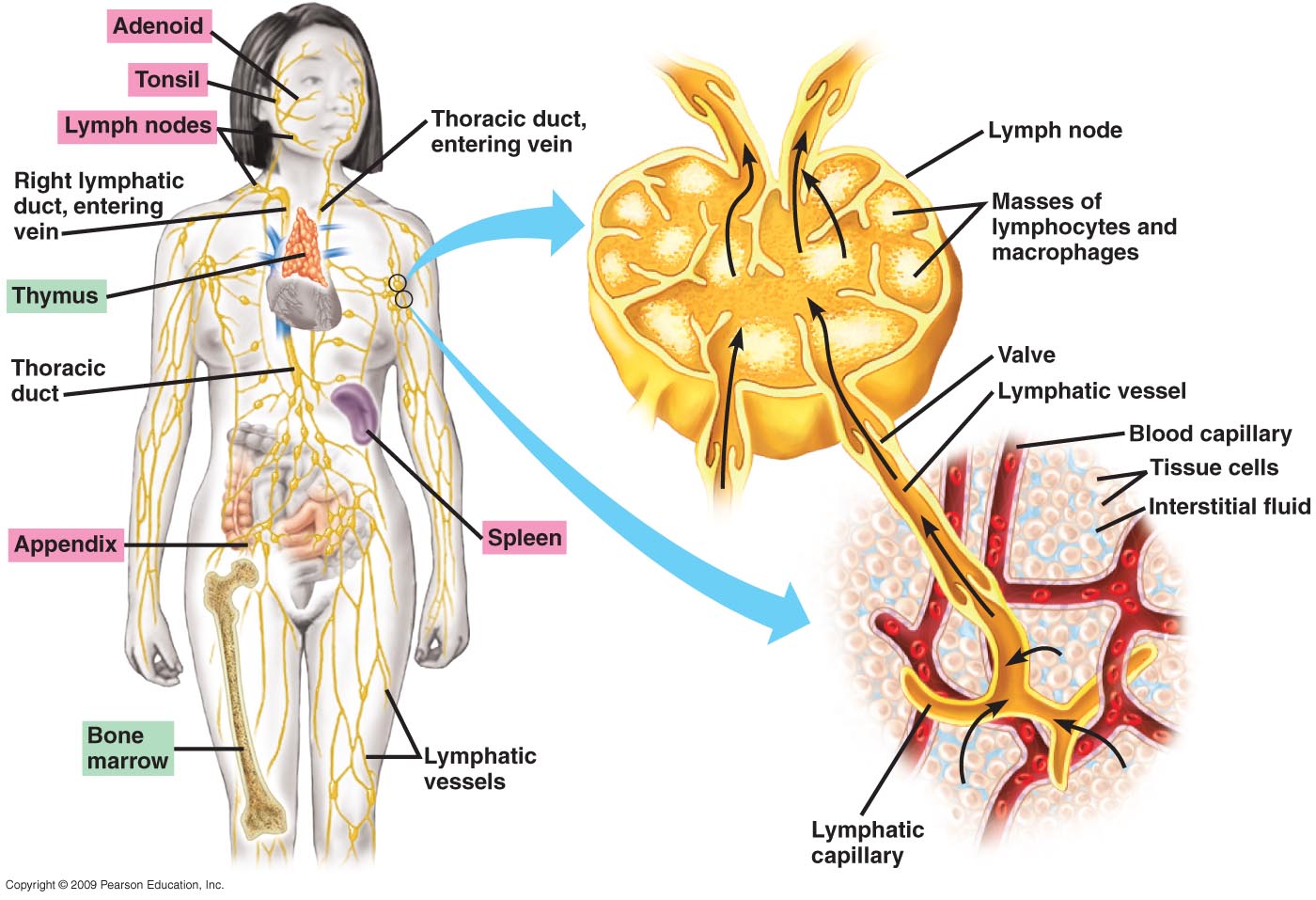 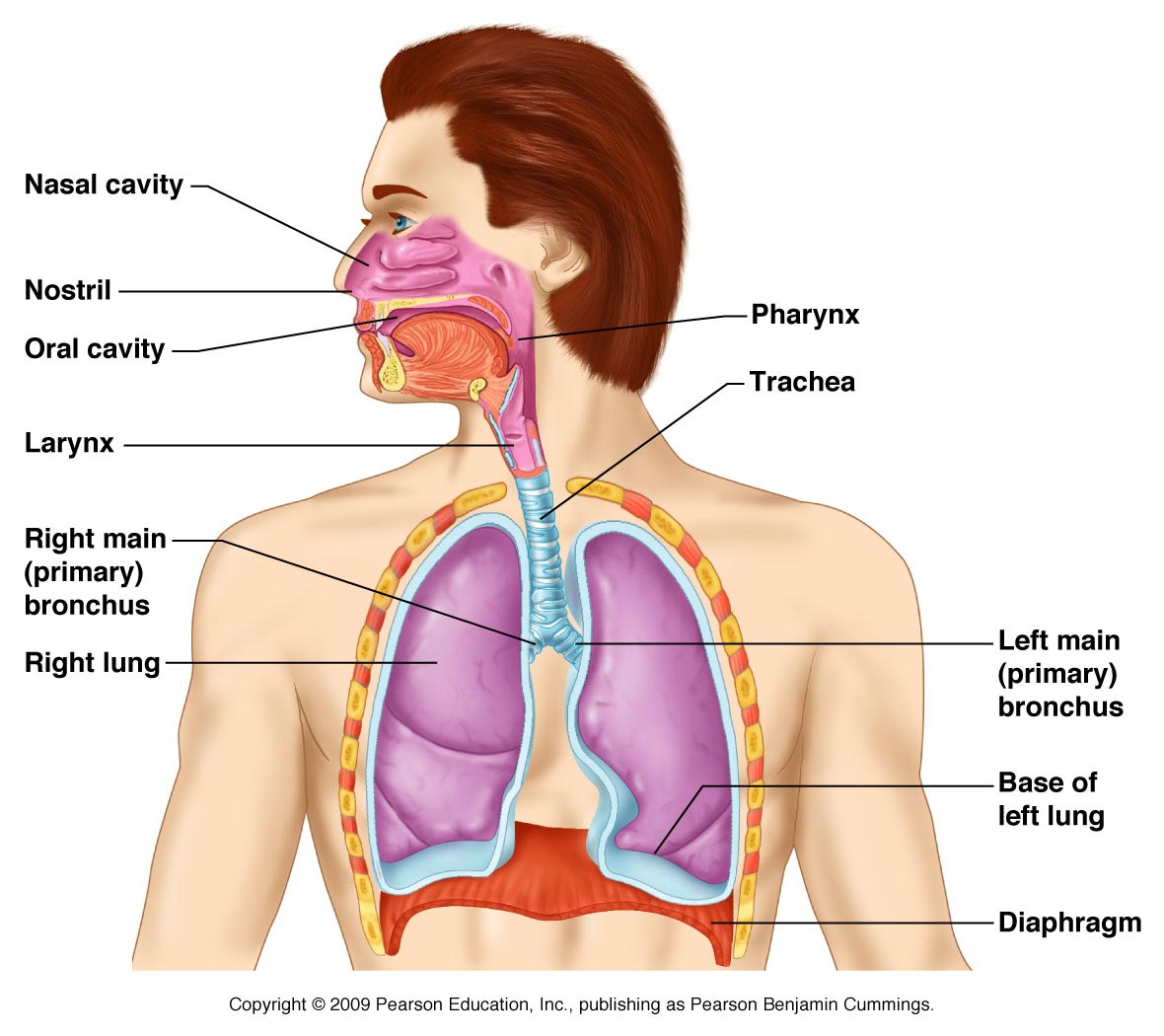 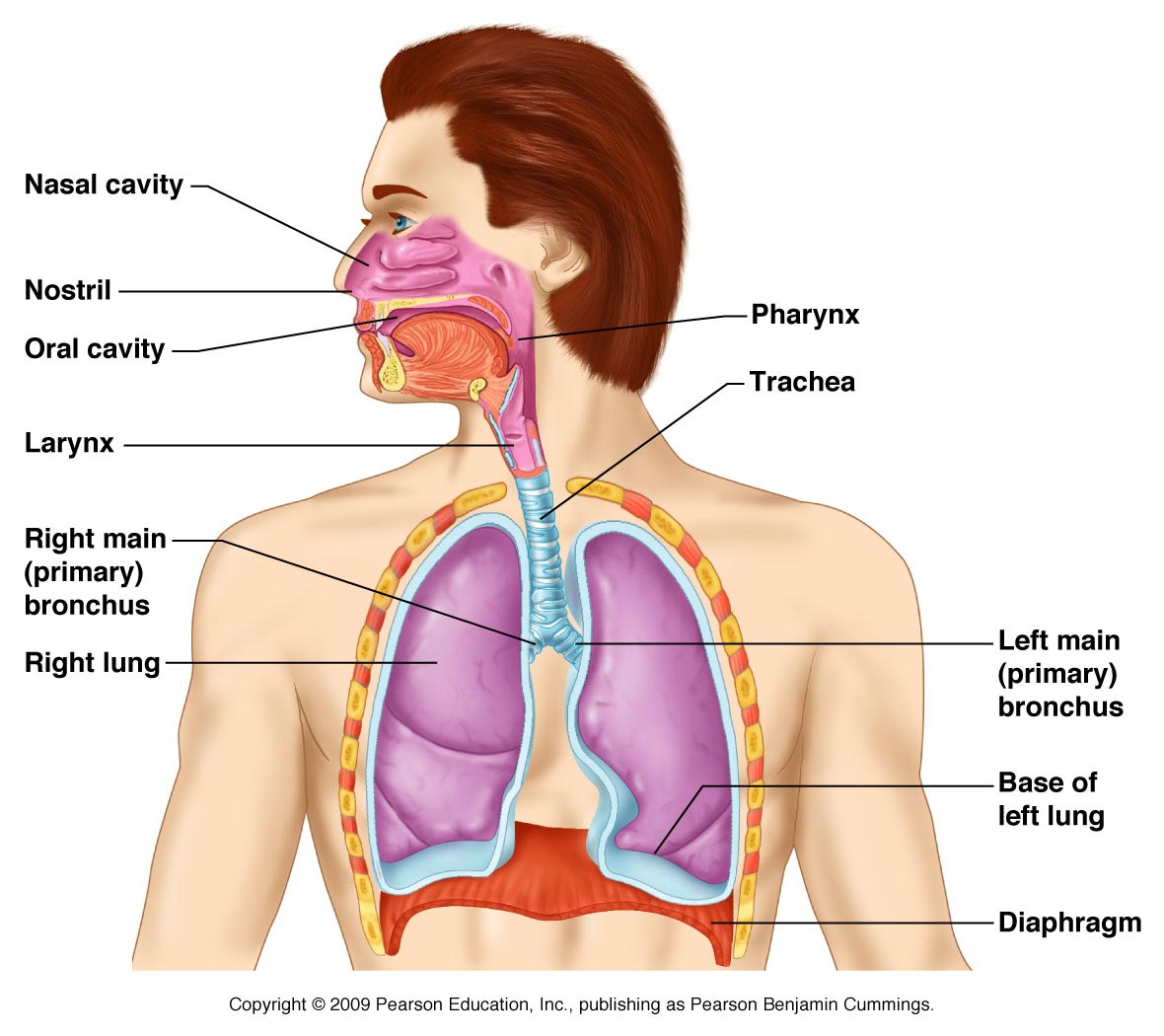 STATION 1INTERACTION OF BODY SYSTEMSRESPIRATORY AND CARDIOVASCULAR SYSTEMSUSE THE BODY SYSTEMS CARDS TO HELP YOU ANSWER THE FOLLOWING QUESTIONS1.  A basketball player sits on the bench after a long play.  His breathing is very fast.  Which of the following statements best explains his condition?     His respiratory system is trying to catch up to the oxygen demands of his heart which has been beating rapidly during the play.      His respiratory system is trying to catch up to the carbon dioxide demands of his heart which has been beating rapidly during the play.       Breathing rapidly massages and stimulates the heart to pump more effectively.     Breathing rapidly serves to warm the cardiovascular system and increase its efficiency.2.  When doing CPR a doctor must compress the heart and give breaths by blowing air into the lungs of the patient.  Why would just giving breaths be ineffective and lead to the patient’s death?STATION 2INTERACTION OF BODY SYSTEMSURINARY AND CARDIOVASCULAR SYSTEMSUSE THE BODY SYSTEMS CARDS TO HELP YOU ANSWER THE FOLLOWING QUESTIONS1.  A marathon runner is running through a desert area in between rest stops.  It has been two hours since he has had a chance to drink water.  Which of the following statements best describes what is going on in his body?His urinary system is taking more water from his bloodstream to keep him cool.                      .     His urinary system is taking less water from his bloodstream to prevent dehydration.     His cardiovascular system is producing less toxins for his kidneys to filter out.His cardiovascular system is delivering the extra carbon dioxide his kidneys require when stressed.2.  Explain why a person whose kidneys are failing become very ill due to high levels of toxins in their blood.STATION 3INTERACTION OF BODY SYSTEMSRESPIRATORY AND MUSCULAR SYSTEMSUSE THE BODY SYSTEMS CARDS TO HELP YOU ANSWER THE FOLLOWING QUESTIONS1.  A person with pneumonia has blockages in the passageways of their respiratory system.  How would this affect their ability to do physical exercise?The blockages in the respiratory system may migrate to the blood vessels preventing blood from reaching the muscles reducing the amount of exercise the person could do.                      .The blockages in the respiratory system will prevent enough oxygenated blood from reaching the muscles reducing the amount of exercise the person could do.  The blockages in the respiratory system will cause a build-up of oxygen in the blood increasing the amount of exercise the person could do.The blockages in the respiratory system will cause a build-up of carbon dioxide in the blood increasing the amount of exercise the person could do.2.  Explain why a person’s breathing rate increases as they use their muscles more and more while exercising.STATION 4INTERACTION OF BODY SYSTEMSMUSCULAR AND SKELETAL SYSTEMSUSE THE BODY SYSTEMS CARDS TO HELP YOU ANSWER THE FOLLOWING QUESTIONS1.  A weight lifter is able to bend his arm and lift a weight because The bones in his arm act as levers for his muscles to pull against.                     .The muscles in his arm are not attached to the bones.The muscles in his arm receive oxygen and nutrients from the bones.The bones in his arm receive oxygen and nutrients from his muscles.2.  When a person has a major break in the large bones of the legs the muscles of that leg become smaller and weaker while the person is healing.  Explain why this happens.STATION 5INTERACTION OF BODY SYSTEMSREPRODUCTIVE AND ENDOCRINE SYSTEMSUSE THE BODY SYSTEMS CARDS TO HELP YOU ANSWER THE FOLLOWING QUESTIONS1.  A girl does not experiences the signs of puberty (menstruating, breast development).  This is most likely due toEndocrine system glands producing sex hormones.                      .Endocrine system glands not producing sex hormones. A lack of glucose from the endocrine glands to the reproductive organs.A lack of blood produced in the endocrine system.2.  Some athletes use anabolic steroids. Anabolic steroids are normally produced in the body by the testes, part of the endocrine system.  When additional anabolic steroids are taken by mouth or injected, an athlete’s body responds by building more lean muscle mass.  Other effects of anabolic steroids not naturally produced by the body are growth of breasts in men and testes which become smaller and don’t function normally. Define anabolic metabolism and discuss how the use of anabolic steroids can affect a male’s ability to reproduce normally.STATION 6INTERACTION OF BODY SYSTEMSNERVOUS AND INTUGEMENTARY SYSTEMSUSE THE BODY SYSTEMS CARDS TO HELP YOU ANSWER THE FOLLOWING QUESTIONS1.  When exposed to the cold the skin responds by contracting small muscles which make hairs stand on end. These bumps are sometimes called “goose pimples”.  Which of the following most accurately reflects the process which results in “goose pimples”?Nerve endings in the skin sense the cold and send a signal to the brain to raise body hairs to keep warm.                      .Nerves in the skin contract causing hairs to stand up. Skin cells clump together to make hairs stand on end.Nerve cells in the brain sense cold and send signals to raise hairs on the skin’s surface. .2.  When a person becomes overheated the skin produces sweat to help cool the body?  How do you think the skin “knows” when to begin producing sweat?STATION 7INTERACTION OF BODY SYSTEMSDIGESTIVE AND CARDIOVASCULAR SYSTEMSUSE THE BODY SYSTEMS CARDS TO HELP YOU ANSWER THE FOLLOWING QUESTIONS1.  Waste from the body’s cells is excreted in the digestive system.  Which statement below most accurately describes this process? Cells migrate to the lower digestive system and “dump” their waste materials. Waste from cells is carried to the digestive system through the blood vessels. Only cells of the cardiovascular system produce waste which is then pumped by the heart to the digestive system.Only cells of the digestive system create waste. The cardiovascular system provides oxygen to assist these cells in processing their waste.2. It was commonly thought that the amino acid tryptophan in turkey would cause people to become lethargic after eating Thanksgiving dinner. However, this was found to be false when scientists realized that people become tired due to the amount of food eaten. When a person eats a large amount of food, the circulatory system sends blood to the stomach and intestines in order to speed up the digestive process. Based on your knowledge of the body systems, which two systems are involved and why is this necessary? (Hint: blood carries oxygen).STATION 8INTERACTION OF BODY SYSTEMSRESPIRATORY AND IMMUNE SYSTEMSUSE THE BODY SYSTEMS CARDS TO HELP YOU ANSWER THE FOLLOWING QUESTIONS1.  White blood cells are special cells that attack foreign invaders in the body.  How might the body respond to a person with a bacterial infection of the respiratory system? The immune system would decrease the number of white blood cells.               The immune system would increase the number of white blood cells in the lungs. The immune system would send hormones to the lungs to fight the infection.White blood cells would cause lung cells to begin dividing rapidly.2.  Below are blood test results from two different patients. One of them has an infection in their respiratory system.  Which one has the infection and how do you know?